Step 01 - BraindumpSi parte da un metodo semplice che viene utilizzato all'inizio di ogni processo creativo, il Braindump. Step 02: Strutturare un brainstormingOra è giunto il momento di guidare il vostro potenziale creativo in modo più sistematico. Seguite ogni passo come descritto di seguito. Questo esercizio non dovrebbe durare più di 10-15 minuti.Per saperne di più vai al nostro sito web del progetto t4lent.eu o alla nostra pagina Facebook @t4lent.eu Eseguire un brainstorming di 5 minuti sul termine "Talento". Scrivete tutto ciò che vi viene in mente sotto forma di elenco.Pensiero 01…Pensate alla vostra azienda e al vostro personale. Quali sono le caratteristiche principali di un buon membro del personale? Possono essere molte cose (abilità sociali, competenze specifiche, capacità di gestione, ecc.)Se pensate a membri del personale di alto livello, cosa li rende eccezionali? In cosa si differenziano da un "buon" collega? Elencate qui sotto le loro caratteristiche/differenze.Caratteristica 01Caratteristica 02Caratteristica 01Caratteristica 02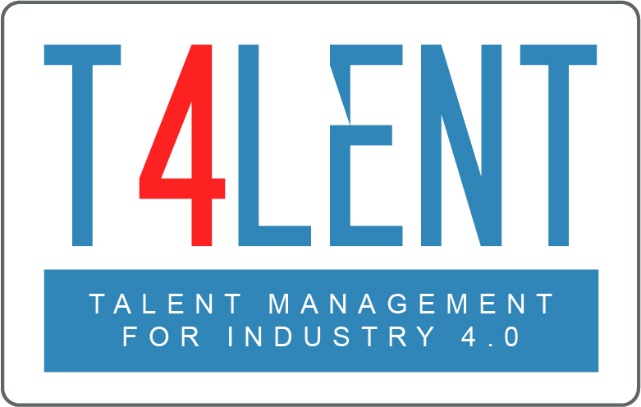 